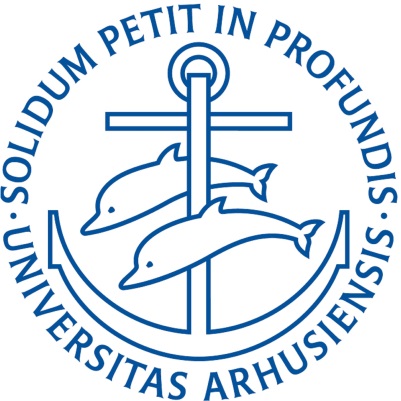 (NAVN) 
(STILLING) 
Mail
(NAVN)
(STILLING)
Mail 
(FORSKNINGSGRUPPENS LOGO)(NAVN)
(STILLING)
Mail 
(NAVN) 
(STILLING)
Mail 
